Урок української літератури. Тема: Композиція роману-балади В.Шевчука «Дім на горі» (повість-преамбула і збірка новел «Голос трави»). Використання традиції європейської балади Інструкція до вивчення теми урокуОзнайомтеся з теоретичним матеріалом уроку.Запишіть основні положення до зошита.Прочитайте скорочено «Дім на горі». https://ukrlit.net/short2014/362.htmlВиконайте тести для самоперевірки.Теоретичний матеріал до урокуАналіз твору «Дім на горі» — Валерій Шевчук«Дім на горі» – роман-балада, написаний українським письменником-шістдесятником Валерієм Шевчуком протягом 1966-1980-х років, побачила світ у 1983 році.Літературний рід: ліричний епос.Жанр: роман-балада.Головне: у домі біля річки Тетерів панує матріархат – чоловіки або прилітають сірими птахами («джигунами»), зваблюють жінок і тікають; опісля народжуються сини, що мають творчі здібності; або є ті, хто п’є воду з гори і там залишається, тоді народжуються доньки; реальні життєві ситуації переплітаються із демонічними образами спокусників, біблійними мотивами про блудного сина, міфологічною закономірністю у долі жінок.Ідея: показати пізнання людиною своєї сутності та пошуку життєвого шляху через власні почуття та інтуїцію; зобразити силу та суперечність людського кохання.Головні герої: Галя, її бабуся, син Галини – Хлопець, її донька Оксана, директор школи (фронтовик) та батько Оксани Володимир, Дженджурик, брат бабусі Іван Шевчук, жінка Івана Марія Яківна, вдова Олександра Панасівна, її дочка Неоліна –кохана Хлопця.Значення в літературі: твір через композицію та фольклорно-міфологічні особливості порівнюють із бароковою спорудою; тобто роман є унікальним прикладом українського літературного бароко ХХ століття.Особливості: твір складається з двох частин; у першій «Дім на горі. Повість преамбула» йдеться про життя чотирьох поколінь з 1911 по 1963 роки; а друга, – «Голос трави», – складається з 13 притч, які написав козопас Іван Шевчук.Чому я маю прочитати цей твір: роман змушує замислитися над закономірностями ужитті, які, можуть мати ледь не магічне пояснення.Додатково: письменник написав спершу другу частину – оповідання, а потім –преамбулу; довгий період створення пояснюється тим, що у 1970-ті роки твори Шевчука майже не друкували, тож він писав «для себе».Для зацікавлених: скориставшись кодом, 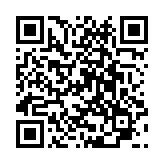 подивіться відео - аналіз твору «Дім на горі» Тести для самоперевірки(на вибір одного із варіантів)1 варіант. Виконайте  он-лайн тести, перейшовши за посиланнямhttps://naurok.com.ua/test/start/6154 2 варіант. Виконайте завдання Літературного диктанту.Літературний диктант «Дім на горі»Визначте тематику творчості В.Шевчука.Які проблеми насамперед цікавлять цього митця?Чому письменник дає творові « Дім на горі» підзаголовок « роман-балада»?Якими є особливості сюжету повісті-преамбули?Мотиви яких євангелічних притч зустрічаємо у творах В.Шевчука?Як розподіляються образи у романі?Яка спільна риса об’єднує усіх героїв  -  чоловіків і жінок?Які засоби поетики українського бароко використовує В.Шевчук у цьому творі?Віднайдіть образи-символи в першій частині роману, розтлумачте їх.Як ви розумієте міф про дім на горі? Що уособлює легенда дому на горі?  ( жіночу долю: щасливу і нещасливу, пов’язану з чоловіками)Роман-балада « Дім на горі»  -  це твір про кохання чи про любов? Відповідь аргументуйте.Доведіть, що дім на горі  -  це фортеця духовності, душі та прекрасного.